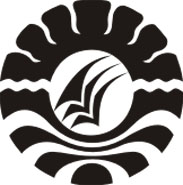 PENGARUH PENERAPAN TEKNIK SKIMMING TERHADAP HASIL KEMAMPUAN MEMBACA PEMAHAMAN SISWA PADA MATA PELAJARAN BAHASA INDONESIA SISWA KELAS IV SDN AROEPPALA KECAMATAN RAPPOCINIKOTA MAKASSARSKRIPSIDiajukan untuk Memenuhi Sebagian Persyaratan Guna Memperoleh Gelar Sarjana Pendidikan pada Program Studi Pendidikan Guru Sekolah Dasar Strata Satu Fakultas Ilmu PendidikanUniversitas Negeri MakassarOlehDASWATI D.1347041004PROGRAM STUDI PENDIDIKAN GURU SEKOLAH DASAR FAKULTAS ILMU PENDIDIKANUNIVERSITAS NEGERI MAKASSAR2017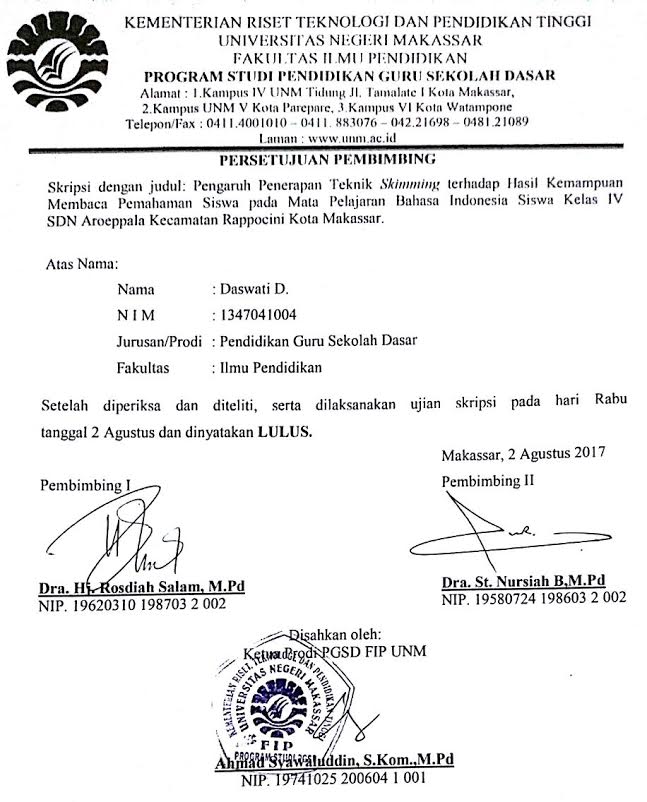 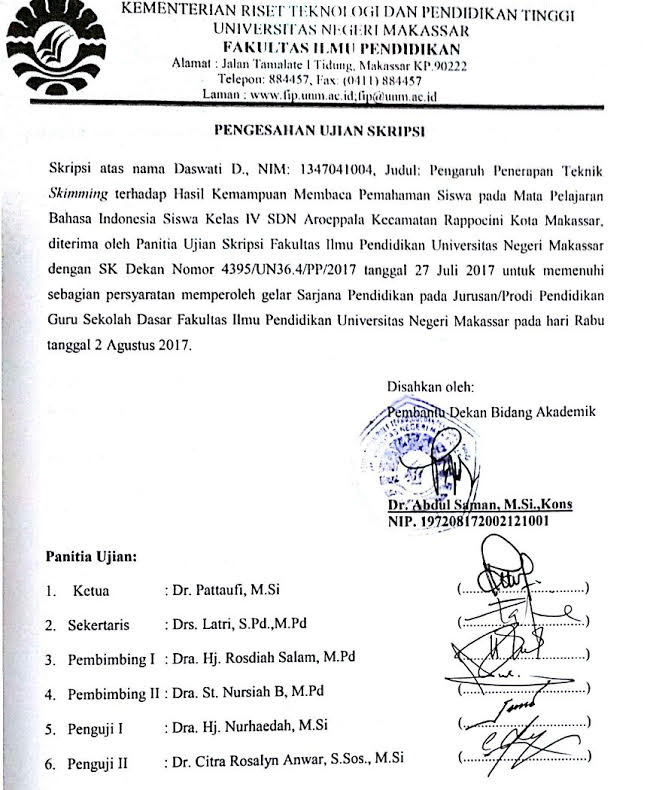 PERNYATAAN KEASLIAN SKRIPSISaya yang bertanda tangan di bawah ini:Nama		:  Daswati D.Nim		:  1347041004Jurusan/Prodi	:  Pendidikan Guru Sekolah DasarJudul Skripsi : 	Pengaruh Penerapan Teknik Skimming Terhadap Hasil Kemampuan Membaca Pemahaman Siswa pada Mata Pelajaran Bahasa Indonesia Siswa Kelas IV SD Negeri Aroeppala Kecamatan Rappocini Kota Makassar.Menyatakan dengan sebenarnya bahwa skripsi yang saya tulis ini benar merupakan hasil pikiran saya sendiri dan bukan merupakan pengambil alihan tulisan atau pikiran orang lain yang saya akui sebagai tulisan atau pikiran sendiri.Apabila dikemudian hari terbukti atau dapat dibuktikan bahwa skripsi ini hasil jiplakan, maka saya bersedia menerima sanksi atas perbuatan tersebut sesuai ketentuan yang berlaku.Makassar,     Juli 2017								Yang membuat pernyataan,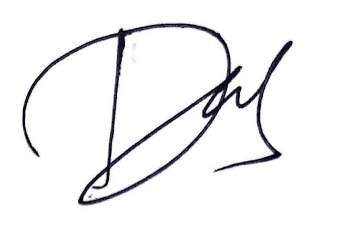 Daswati D.Nim. 1347041004MOTOKontrollah emosimu ke arah yang positif Selagi kamu masih bisa mengontrolnya, Karena jika emosi negatif yang yang mengontrolmu,Maka rugilah kamu. (Daswati D.)Kuperuntukkan karya sederhana ini sebagai tanda baktiku kepada Ayahanda, Ibunda, Saudara-saudariku, keluargaku tercinta dan sahabat-sahabatku tersayang serta Almamater, Bangsa dan Agamaku.ABSTRAKDaswati D. 2017. Pengaruh Penerapan Teknik Skimming Terhadap Hasil Kemampuan Membaca Pemahaman Siswa pada Mata Pelajaran Bahasa Indonesia Siswa Kelas IV SD Negeri Aroeppala Kecamatan Rappocini Kota Makassar. Skripsi. Dibimbing oleh Dra. Hj. Rosdiah Salam, M.Pd., dan Dra. St. Nursiah B, M.Pd. Program Studi Pendidikan Guru Sekolah Dasar, Fakultas Ilmu Pendidikan, Universitas Negeri Makassar.Penelitian ini dilakukan di SDN Aroeppala Kecamatan Rappocini Kota Makassar. Rumusan masalah dalam penelitian ini adalah (1) Bagaimanakah gambaran penerapan teknik skimming pada mata pelajaran bahasa Indonesia kelas IV? (2)  Bagaimanakah gambaran hasil kemampuan membaca pemahaman siswa pada mata pelajaran bahasa Indonesia kelas IV? (3) Apakah terdapat pengaruh teknik skimming terhadap hasil kemampuan membaca pemahaman siswa sebelum dan setelah diterapkan pada mata pelajaran bahasa Indonesia kelas IV?. Penelitian ini bertujuan untuk:  (1) mengetahui gambaran penerapan teknik skimming pada mata pelajaran bahasa Indonesia kelas IV; (2) mengetahui gambaran penerapan hasil kemampuan membaca pemahaman siswa pada mata pelajaran bahasa Indonesia kelas IV; (3) mengetahui pengaruh teknik skimming terhadap hasil kemampuan membaca pemahaman siswa sebelum dan setelah diterapkan pada mata pelajaran bahasa Indonesia kelas IV. Pendekatan kuantitatif dengan jenis penelitian pre-eksperimental design jenis one-group pretest-posttest design. Variabel penelitian ini yaitu variabel bebas (teknik skimming) dan variabel terikat (hasil kemampuan membaca pemahaman). Teknik pengambilan sampel yang digunakan adalah purposive sampling . Populasi seluruh siswa kelas IV yang berjumlah 61 orang dengan sampel yang berjumlah 30 orang. Teknik pengumpulan data yaitu tes dan observasi. Teknik analisis data yaitu analisis statistik deskriptif dan analisis statistik inferensial. Hasil penelitian menunjukkan bahwa (1) penerapan teknik skimming dalam pembelajaran membaca pemahaman memungkinkan siswa melakukan aktivitas pembelajaran melalui proses yang tepat dan memudahkan siswa dalam menjelaskan garis besar isi bacaan; (2) hasil kemampuan membaca pemahaman siswa sebelum dan setelah diberi perlakuan mengalami peningkatan; dan (3) berdasarkan pengujian hipotesis dengan menggunakan uji-T menunjukkan adanya pengaruh penerapan teknik skimming terhadap hasil kemampuan membaca pemahaman siswa sebelum dan setelah diterapkan pada mata pelajaran bahasa Indonesia kelas IV SD Negeri Aroeppala Kecamatan Rappocini Kota Makassar.PRAKATAAssalamualaikum Warahmatullahi WabarakatuhPuji syukur kehadirat Allah SWT, karena Rahmat-Nya sehingga skripsi yang berjudul Pengaruh Penerapan Teknik Skimming Terhadap Hasil Kemampuan Membaca Pemahaman Siswa pada Mata Pelajaran Bahasa Indonesia Siswa Kelas IV SD Negeri Aroeppala Kecamatan Rappocini Kota Makassar  dapat diselesaikan sesuai waktu yang ditargetkan. Tak lupa pula shalawat serta salam senantiasa tercurah kepada baginda Rasulullah SAW yang telah mengeluarkan kita dari lembah kehinaan menuju cahaya Islam yang terang benderang seperti yang telah kita rasakan saat ini. Walaupun demikian penulis menyadari masih terdapat kekurangan dalam penulisan ini, baik redaksi kalimatnya maupun sistematika penulisannya.Penyusunan skripsi ini, penulis menghadapi kesulitan, baik dalam proses pengumpulan bahan pustaka, pelaksanaan penelitian, maupun dalam penyusunannya. Namun berkat bimbingan dan dorongan dari berbagai pihak, maka kesulitan dapat teratasi. Oleh karena itu, penulis menyampaikan ucapan terima kasih kepada yang terhormat Dra. Hj. Rosdiah Salam, M.Pd. selaku pembimbing I dan                       Dra. St. Nursiah B, M.Pd. selaku pembimbing II atas kesempatannya membimbing penulis selama menyusun skripsi ini. Selanjutnya kepada semua pihak yang telah memberikan bantuan dalam penulisan dan penyelesaian skripsi ini, penulis menyampaikan rasa hormat dan mengucapkan terima kasih yang sebesar-besarnya kepada:Prof. Dr. H. Husain Syam, M.TP selaku Rektor Universitas Negeri Makassar, yang telah memberi peluang untuk mengikuti proses perkuliahan pada Program Studi Pendidikan Guru Sekolah Dasar (PGSD) Fakultas Ilmu Pendidikan UNM.Dr. Abdullah Sinring, M.Pd. selaku Dekan; Dr. Abdul Saman, M.Si., Kons. sebagai PD I; Drs. Muslimin, M.Ed. sebagai PD II; dan Dr. Pattaufi, M.Si. sebagai PD III, dan Dr. Parwoto, M.Pd. sebagai PD IV FIP UNM yang telah memberikan layanan akademik, administrasi dan kemahasiswaan selama proses pendidikan dan penyelesaian studi.Bapak Ahmad Syawaluddin, S.Kom., M.Pd. dan Bapak Muh. Irfan, S.Pd., M.Pd. masing-masing selaku Ketua dan Sekertaris Prodi Pendidikan Guru Sekolah Dasar atas segala sesuatunya dalam hal menyetujui dan menandatangani kelengkapan skripsi.Bapak dan Ibu Dosen PGSD Makassar FIP UNM yang telah memberikan bekal ilmu pengetahuan sehingga penulis dapat melaksanakan penelitian dan menyelesaikan studi dengan baik.Segenap staf PGSD Makassar FIP UNM yang telah memberikan layanan akademik dan administrasi selama proses penyelesaian studi.Ibu Isnawati Abdullah, S.Pd. dan Nurhana, S.Pd. sebagai Kepala Sekolah dan Wali Kelas IV SDN Aroeppala Kecamatan Rappocini Kota Makassar yang telah memberikan informasi dan bantuan kepada penulis selama melakukan penelitian.Ayahanda Darwis dan Ibunda Nurhayati serta saudara-saudariku tersayang Muhammad Haedar D., Muhammad Hairil D., Wahida D., Hariati D., dan Mulyadi D. yang selalu mendukung dalam doa dan memberikan semangat serta dorongan hingga penulisan menyelesainya skripsi ini.Sahabat-sahabatku, Fitri Fadhilah, Irmawati, Muspidawati, Rahmah Hatta, Junniati, Sitti Aisyah, dan Muhammad Yusuf Sulaeman yang selalu memberi dukungan dalam keadaan suka dan duka. Rekan-rekan seperjuanganku teman-teman M2.1 UPP PGSD Makassar angkatan 2013 yang senantiasa membantu dan memotivasi penulis dalam proses penyelesaian skripsi ini.Kakak-kakak Racana Andi Pangeran Pettarani dan Emmy Saelan.Semoga semua kebaikan yang telah diberikan oleh Bapak dan Ibu serta semua pihak yang telah membantu dalam skripsi ini, penulis mendoakan semoga mendapat balasan yang berlipat ganda dan menjadi amal sholeh di hadapan Allah SWT. sebagai ungkapan maaf, penulis berharap kepada Bapak dan Ibu untuk memaafkan segala kekhilafan selama mengikuti pendidikan maupun dalam bimbingan skripsi ini.Akhirnya harapan penulis, semoga skripsi ini dapat bermanfaat bagi pembacanya, khususnya bagi pemerhati pendidikan.Wassalamualaikum Warahmatullahi Wabarakatuh							   	Makassar,        Juli 2017								PenulisDAFTAR ISIHalamanHALAMAN SAMPUL 	iPERSETUJUAN PEMBIMBING	iiPENGESAHAN UJIAN SKRIPSI	iiiPERNYATAAN KEASLIAN SKRIPSI	ivMOTO	v	ABSTRAK	viPRAKATA	viiDAFTAR ISI	xDAFTAR TABEL	xiDAFTAR GAMBAR	xiiDAFTAR LAMPIRAN	xiiiBAB I PENDAHULUAN Latar Belakang  	1Rumusan Masalah 	8Tujuan Penelitian 	9Manfaat Penelitian 	9BAB II KAJIAN PUSTAKA, KERANGKA PIKIR, DAN HIPOTESIS PENELITIAN Kajian Pustaka 	11Membaca	11Teknik Skimming	15Membaca Pemahaman	  29Pembelajaran Bahasa Indonesia di SD	24Kerangka Pikir 	25Hipotesis Penelitian 		28BAB III METODE PENELITIAN Pendekatan dan Jenis Penelitian 	 29Variabel dan Disain Penelitian 	 29Definisi Operasional Variabel 	 30Populasi dan Sampel 	 31Teknik Pengumpulan Data 	 32Teknik Analisis Data	 34BAB IV HASIL PENELITIAN DAN PEMBAHASAN Hasil Penelitian 	36 Pembahasan Hasil Penelitian  	49BAB V  KESIMPULAN DAN SARAN Kesimpulan 	 51Saran 	 51DAFTAR PUSTAKA 	 52LAMPIRAN	 54RIWAYAT HIDUP 	 94DAFTAR TABEL NoJudulHalaman4.1     Analisis aspek yang diobservasi	384.2	Deskripsi Data Pre Test 	374.3    Distribusi Frekuensi Hasil Pre Test 	394.4    Deskripsi Data Post Test	424.5	Distribusi Frekuensi Hasil Post Test	434.6     Uji Normalitas Data Pre Test	454.7      Uji Normalitas Data Post Test	464.8      Hasil Uji Normalitas Data Pre Test dan Post Test	464.9     Paired Samples Statistics	474.10     Paired Samples Correlations	474.11   Paired Samples  Test	484.12   Paired Sample t-Test Nilai Pre Test dan Post Test	48	`						39Distribusi Frekuensi Hasil Pretest 	38DAFTAR GAMBARNoJudulHalaman2.1. Kerangka Pikir	274.1. Grafik Histogram Distribusi Frekuensi Skor Hasil Kemampuan Membaca         Pemahaman Siswa melalui Pretest	414.2. Grafik Histogram Distribusi Frekuensi Skor Hasil Kemampuan        Membaca Pemahaman Siswa melalui Post test	44DAFTAR LAMPIRANNo			              Judul					Halaman1		RPP Pertemuan 1							552		RPP Pertemuan 2							583		Kisi-kisi Instrumen							614		Soal Tes Kemampuan Membaca Pemahaman Siswa (Pretest)	625		Soal Tes Kemampuan Membaca Pemahaman Siswa (Posttest)	656		Rubrik Penilaian 							677		Hasil Observasi Pertemuan 1					698		Hasil Observasi Pertemuan 2					719		Daftar Nilai Pretest dan Posttest					7310		Analisis Deskriptif							7411		Uji Normalitas Data 							7712		Uji Hipotesis							          	7813		Dokumentasi Penelitian					            7914		Persuratan								 82